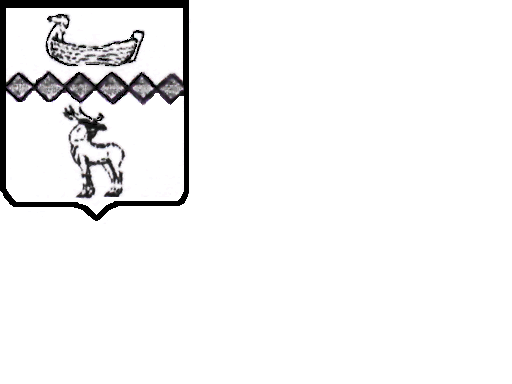 Российская ФедерацияНовгородская область Парфинский районСОВЕТ ДЕПУТАТОВ ПАРФИНСКОГО ГОРОДСКОГО ПОСЕЛЕНИЯ РЕШЕНИЕ (ПРОЕКТ)от _________ № ______ О внесении изменений в Правила землепользования и застройки Парфинского городского поселения Парфинского муниципального района Новгородской областиВ соответствии со статьей 31 Градостроительного кодекса Российской Федерации, Федеральным законом от 6 октября 2003 года № 131-ФЗ «Об общих принципах организации местного самоуправления в Российской Федерации», Уставом Парфинского городского поселенияСовет депутатов Парфинского городского поселения РЕШИЛ:1. Внести изменения в Правила землепользования и застройки Парфинского городского поселения Парфинского муниципального района Новгородской области, утвержденные решением Совета депутатов Парфинского городского поселения от 28.12.2016 № 60 (далее – Правила), изложив картографические материалы в новой прилагаемой редакции. 2. Опубликовать настоящее решение в периодическом печатном издании «Парфинский Вестник» и разместить на официальном сайте Администрации муниципального района в информационно-телекоммуникационной сети «Интернет».Проект подготовил и завизировал:Первый заместитель Главы администрации муниципального района                                                             В.В. ДементьевПриложение к решению Совета депутатов Парфинского городского поселения от ______ № ___ 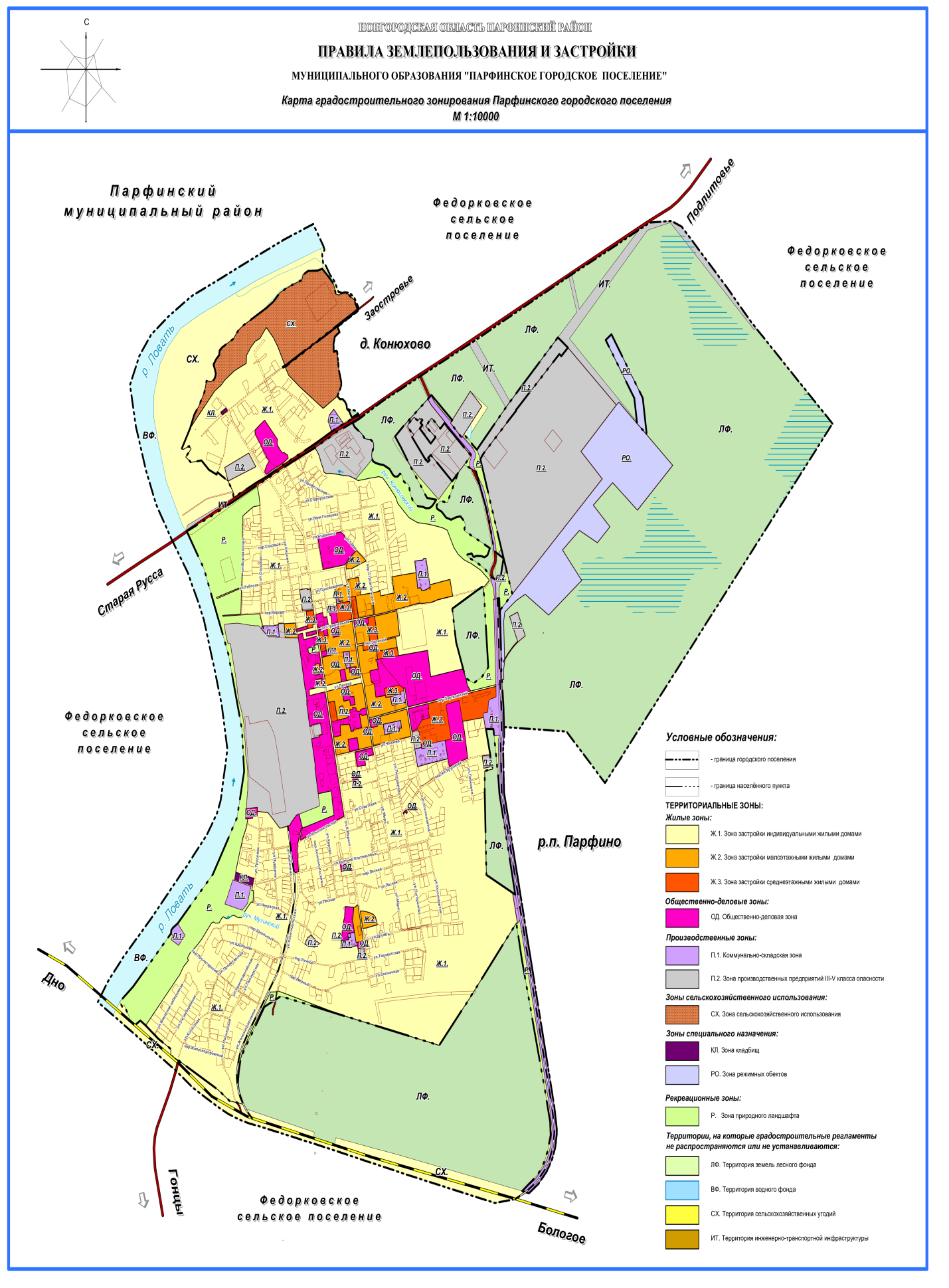 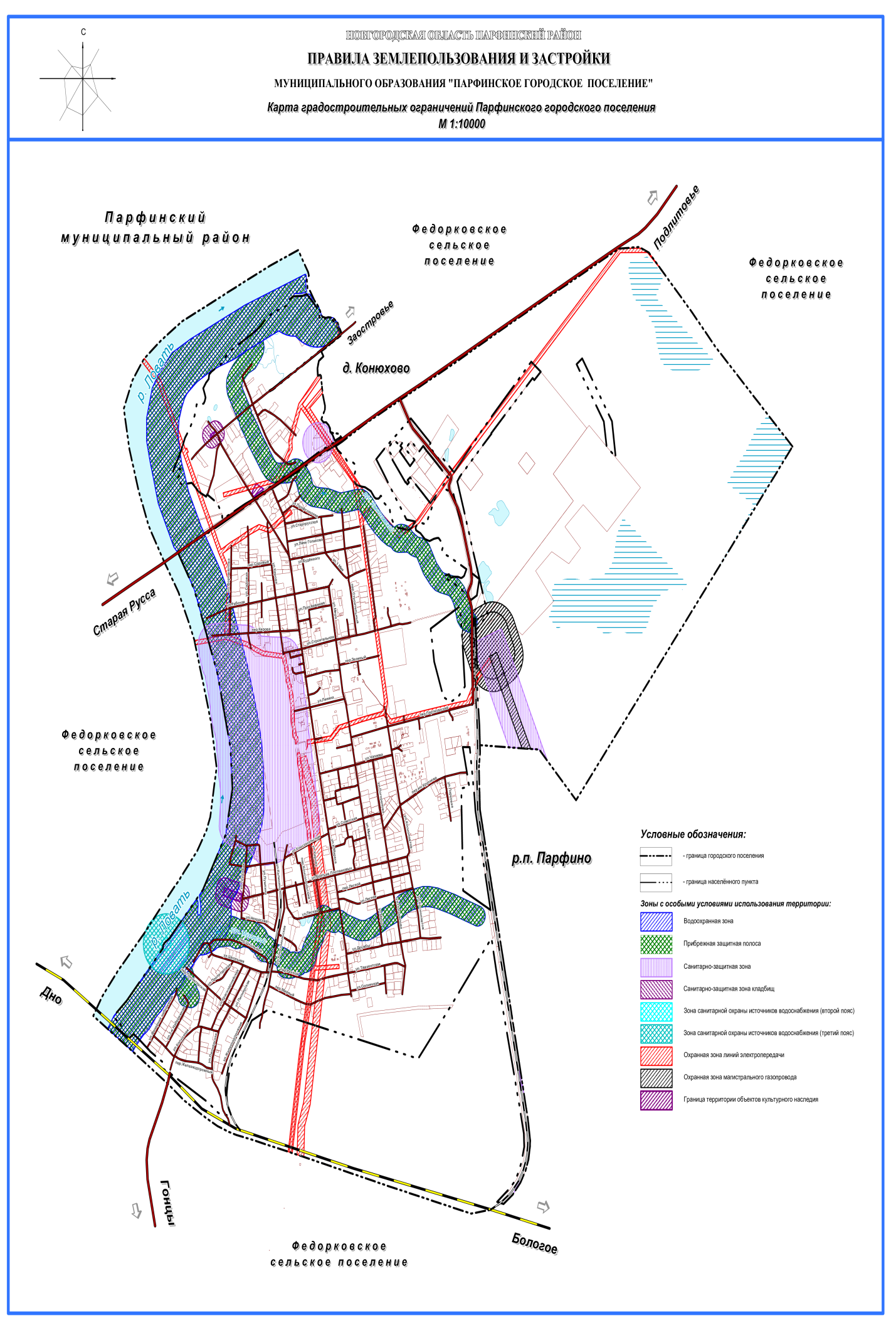 